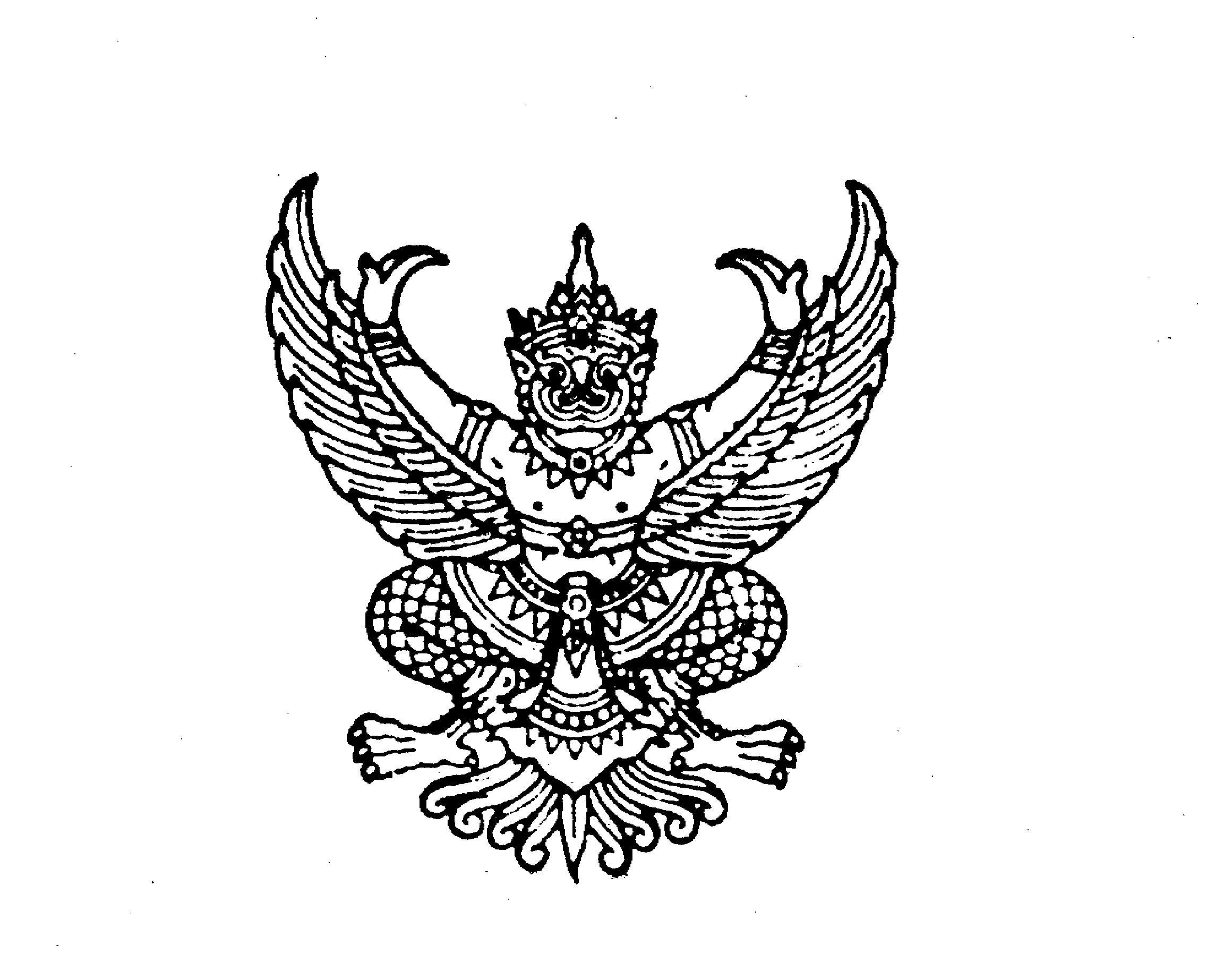 ที่ มท ๐๘16.๔/ว						 กรมส่งเสริมการปกครองท้องถิ่น ถนนนครราชสีมา เขตดุสิต กทม. ๑๐๓๐๐						          ตุลาคม  ๒๕6๖เรื่อง	สำรวจติดตามความพร้อมของศูนย์ฝึกอบรมด้านการเสริมสร้างพัฒนาการของเด็กปฐมวัยด้วยสนามเด็กเล่นสร้างปัญญา และศูนย์ต้นแบบประจำจังหวัดเรียน  ผู้ว่าราชการจังหวัด ทุกจังหวัดอ้างถึง	 ๑. หนังสือกระทรวงมหาดไทย ที่ มท ๐๘๑๖.๔/ว ๒๖๐๕ ลงวันที่ ๓๑ มีนาคม ๒๕๖๖ 	 ๒. หนังสือกรมส่งเสริมการปกครองท้องถิ่น ด่วนที่สุด ที่ มท 0816.4/ว 3044 ลงวันที่ 26 กันยายน 2561	 ๓. หนังสือกรมส่งเสริมการปกครองท้องถิ่น ด่วนที่สุด ที่ มท 0816.4/ว ๒๙๘๑ ลงวันที่ 2๑ กันยายน 2561	 ๔. หนังสือกรมส่งเสริมการปกครองท้องถิ่น ด่วนที่สุด ที่ มท 0816.4/ว ๒๓๓๖ ลงวันที่ ๓๑ กรกฎาคม ๒๕๖๑สิ่งที่ส่งมาด้วย 	1. บัญชีรายชื่อองค์กรปกครองส่วนท้องถิ่นที่เป็นศูนย์ฝึกอบรมฯ		จำนวน 1 ชุด	2. บัญชีรายชื่อองค์กรปกครองส่วนท้องถิ่นที่เป็นศูนย์ต้นแบบประจำจังหวัด	จำนวน ๑ ชุด	๓. แบบรายงานฯ 		จำนวน ๑ ชุด	ตามที่กรมส่งเสริมการปกครองท้องถิ่นได้ร่วมกับสำนักงานกองทุนสนับสนุนการสร้างเสริมสุขภาพ (สสส.) ดำเนินโครงการพัฒนาการเรียนรู้ของเด็กปฐมวัยด้วยสนามเด็กเล่นสร้างปัญญาโดยชุมชนท้องถิ่น 
ซึ่งมีวัตถุประสงค์เพื่อสนับสนุนการเรียนรู้และฝึกอบรมการเสริมสร้างพัฒนาการของเด็กปฐมวัยด้วยสนามเด็กเล่นสร้างปัญญาให้กับศูนย์พัฒนาเด็กเล็กขององค์กรปกครองส่วนท้องถิ่น โดยดำเนินการคัดเลือกองค์กรปกครองส่วนท้องถิ่นที่มีศูนย์พัฒนาเด็กเล็กทำหน้าที่เป็นศูนย์ฝึกอบรมด้านการเสริมสร้างพัฒนาการของเด็กปฐมวัย
ด้วยสนามเด็กเล่นสร้างปัญญา จำนวน 12 แห่ง และศูนย์ต้นแบบประจำจังหวัด เพื่อนำแนวคิด วิธีการ กระบวนการไปพัฒนาและสร้างสนามเด็กเล่นสร้างปัญญาในพื้นที่ ประกอบกับได้ดำเนินการขับเคลื่อนนโยบายกระทรวงมหาดไทยในการเสริมสร้างรากฐานที่เป็นความมั่นคงในมิติด้านการพัฒนาเด็กปฐมวัยในท้องถิ่น 
สู่การพัฒนาคุณภาพชีวิตของประชาชนอย่างยั่งยืน ความละเอียดตามที่อ้างถึง นั้น	กรมส่งเสริมการปกครองท้องถิ่นพิจารณาแล้ว เพื่อให้การขับเคลื่อนนโยบายในการเสริมสร้างรากฐานที่เป็นความมั่นคงในมิติด้านการส่งเสริมและสนับสนุนให้เด็กปฐมวัยในท้องถิ่นมีพัฒนาการสมบูรณ์ตามวัย ผ่านเครื่องมือสนับสนุนการพัฒนาการเรียนรู้ของเด็กปฐมวัยด้วยสนามเด็กเล่นสร้างปัญญา และเพื่อสนับสนุนให้ศูนย์พัฒนาเด็กเล็กขององค์กรปกครองส่วนท้องถิ่น ซึ่งทำหน้าที่เป็นศูนย์ฝึกอบรมด้านการเสริมสร้างพัฒนาการของเด็กปฐมวัยด้วยสนามเด็กเล่นสร้างปัญญา และศูนย์ต้นแบบประจำจังหวัด มีความพร้อม
ในการถ่ายทอดความรู้ความเข้าใจในการสร้างสนามเด็กเล่นสร้างปัญญาสู่การขยายผลไปยังศูนย์พัฒนาเด็กเล็กขององค์กรปกครองส่วนท้องถิ่นอื่นและผู้ที่สนใจอย่างต่อเนื่อง จึงขอความร่วมมือจังหวัดดำเนินการสำรวจติดตามความพร้อมของศูนย์ฝึกอบรมและศูนย์ต้นแบบประจำจังหวัดขององค์กรปกครองส่วนท้องถิ่นดังกล่าว
/เกี่ยวกับ ...- ๒ -เกี่ยวกับการดูแลบำรุงรักษาและการใช้งานสนามเด็กเล่นสร้างปัญญา ตามแบบรายงานความพร้อม
ของศูนย์ฝึกอบรมและศูนย์ต้นแบบประจำจังหวัด และจัดส่งรายงานให้กรมส่งเสริมการปกครองท้องถิ่นทราบทาง e – mail : playground0816.4@gmail.com ภายในวันพฤหัสบดีที่ ๓๐ พฤศจิกายน ๒๕๖๖ ทั้งนี้ สามารถดาวน์โหลดสิ่งที่ส่งมาด้วยตาม QR Code ท้ายหนังสือนี้	จึงเรียนมาเพื่อโปรดพิจารณาขอแสดงความนับถือ			อธิบดีกรมส่งเสริมการปกครองท้องถิ่น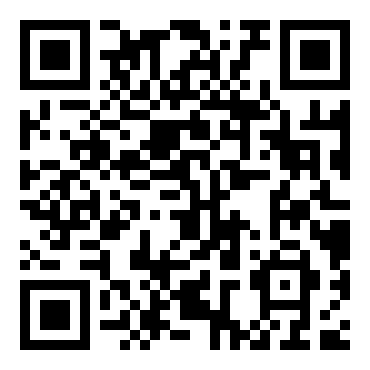                      https://shorturl.asia/gX6eS กองส่งเสริมและพัฒนาการจัดการศึกษาท้องถิ่นกลุ่มงานส่งเสริมการจัดการศึกษาปฐมวัยและศูนย์พัฒนาเด็กเล็ก  โทร. ๐ ๒๒๔๑ ๙๐๐๐ ต่อ ๕๓๔๔ไปรษณีย์อิเล็กทรอนิกส์ saraban@dla.go.thผู้ประสานงาน นายศุภชัย หมีนสัน โทร. ๐๘ ๖๕๓๑ ๗๗๙๑